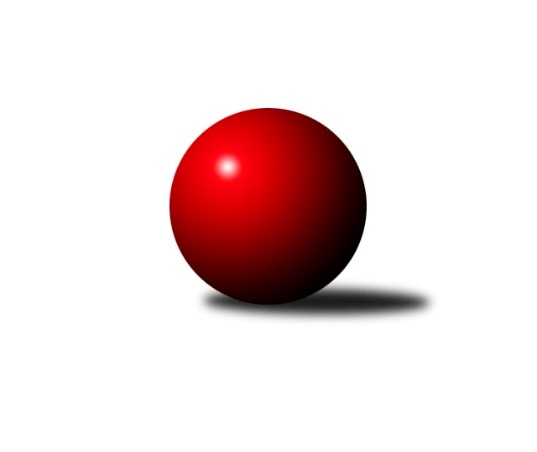 Č.9Ročník 2023/2024	16.7.2024 Východočeská divize 2023/2024Statistika 9. kolaTabulka družstev:		družstvo	záp	výh	rem	proh	skore	sety	průměr	body	plné	dorážka	chyby	1.	Náchod B	9	6	1	2	88 : 56 	(51.5 : 52.5)	2652	13	1820	832	33.6	2.	Vrchlabí A	9	6	1	2	82 : 62 	(60.0 : 46.0)	2628	13	1791	837	36.8	3.	Č. Kostelec B	9	5	2	2	82 : 62 	(50.5 : 37.5)	2656	12	1806	850	35.1	4.	Hylváty A	9	5	1	3	90 : 54 	(59.5 : 38.5)	2656	11	1822	834	31.3	5.	Nová Paka A	9	4	1	4	74 : 70 	(31.5 : 46.5)	2659	9	1826	832	30.4	6.	Svitavy A	9	4	0	5	70 : 74 	(41.5 : 42.5)	2677	8	1819	858	32.2	7.	Smiřice A	9	3	2	4	66 : 78 	(38.0 : 50.0)	2611	8	1800	810	39.4	8.	D. Králové A	9	4	0	5	62 : 82 	(52.5 : 45.5)	2634	8	1809	825	36	9.	Dobruška A	8	3	1	4	60 : 68 	(36.5 : 47.5)	2688	7	1837	851	32.8	10.	V. Mýto A	8	3	1	4	52 : 76 	(30.0 : 40.0)	2613	7	1772	841	31.9	11.	Rokytnice A	9	3	0	6	72 : 72 	(58.0 : 46.0)	2659	6	1805	854	28.1	12.	Milovice A	9	2	0	7	50 : 94 	(40.5 : 57.5)	2553	4	1783	770	43.2Tabulka doma:		družstvo	záp	výh	rem	proh	skore	sety	průměr	body	maximum	minimum	1.	Náchod B	5	5	0	0	60 : 20 	(34.0 : 22.0)	2825	10	2931	2750	2.	Hylváty A	5	4	1	0	62 : 18 	(37.5 : 20.5)	2688	9	2727	2644	3.	Č. Kostelec B	5	4	1	0	58 : 22 	(36.5 : 19.5)	2799	9	2828	2730	4.	Nová Paka A	5	3	1	1	50 : 30 	(15.5 : 16.5)	2598	7	2644	2501	5.	V. Mýto A	3	3	0	0	32 : 16 	(6.5 : 11.5)	2696	6	2731	2668	6.	Vrchlabí A	4	3	0	1	40 : 24 	(27.0 : 21.0)	2600	6	2659	2542	7.	D. Králové A	4	3	0	1	36 : 28 	(26.0 : 20.0)	2653	6	2701	2589	8.	Smiřice A	5	2	2	1	42 : 38 	(28.0 : 24.0)	2682	6	2735	2617	9.	Rokytnice A	4	2	0	2	36 : 28 	(28.0 : 20.0)	2706	4	2782	2642	10.	Dobruška A	4	2	0	2	30 : 34 	(14.0 : 24.0)	2641	4	2779	2477	11.	Milovice A	5	2	0	3	38 : 42 	(26.0 : 24.0)	2583	4	2658	2495	12.	Svitavy A	4	1	0	3	30 : 34 	(22.0 : 26.0)	2642	2	2720	2548Tabulka venku:		družstvo	záp	výh	rem	proh	skore	sety	průměr	body	maximum	minimum	1.	Vrchlabí A	5	3	1	1	42 : 38 	(33.0 : 25.0)	2634	7	2698	2528	2.	Svitavy A	5	3	0	2	40 : 40 	(19.5 : 16.5)	2684	6	2760	2611	3.	Dobruška A	4	1	1	2	30 : 34 	(22.5 : 23.5)	2700	3	2798	2606	4.	Náchod B	4	1	1	2	28 : 36 	(17.5 : 30.5)	2608	3	2786	2474	5.	Č. Kostelec B	4	1	1	2	24 : 40 	(14.0 : 18.0)	2620	3	2824	2494	6.	Rokytnice A	5	1	0	4	36 : 44 	(30.0 : 26.0)	2650	2	2762	2617	7.	Hylváty A	4	1	0	3	28 : 36 	(22.0 : 18.0)	2648	2	2722	2568	8.	Nová Paka A	4	1	0	3	24 : 40 	(16.0 : 30.0)	2674	2	2751	2628	9.	Smiřice A	4	1	0	3	24 : 40 	(10.0 : 26.0)	2593	2	2711	2473	10.	D. Králové A	5	1	0	4	26 : 54 	(26.5 : 25.5)	2630	2	2747	2554	11.	V. Mýto A	5	0	1	4	20 : 60 	(23.5 : 28.5)	2597	1	2747	2455	12.	Milovice A	4	0	0	4	12 : 52 	(14.5 : 33.5)	2546	0	2770	2458Tabulka podzimní části:		družstvo	záp	výh	rem	proh	skore	sety	průměr	body	doma	venku	1.	Náchod B	9	6	1	2	88 : 56 	(51.5 : 52.5)	2652	13 	5 	0 	0 	1 	1 	2	2.	Vrchlabí A	9	6	1	2	82 : 62 	(60.0 : 46.0)	2628	13 	3 	0 	1 	3 	1 	1	3.	Č. Kostelec B	9	5	2	2	82 : 62 	(50.5 : 37.5)	2656	12 	4 	1 	0 	1 	1 	2	4.	Hylváty A	9	5	1	3	90 : 54 	(59.5 : 38.5)	2656	11 	4 	1 	0 	1 	0 	3	5.	Nová Paka A	9	4	1	4	74 : 70 	(31.5 : 46.5)	2659	9 	3 	1 	1 	1 	0 	3	6.	Svitavy A	9	4	0	5	70 : 74 	(41.5 : 42.5)	2677	8 	1 	0 	3 	3 	0 	2	7.	Smiřice A	9	3	2	4	66 : 78 	(38.0 : 50.0)	2611	8 	2 	2 	1 	1 	0 	3	8.	D. Králové A	9	4	0	5	62 : 82 	(52.5 : 45.5)	2634	8 	3 	0 	1 	1 	0 	4	9.	Dobruška A	8	3	1	4	60 : 68 	(36.5 : 47.5)	2688	7 	2 	0 	2 	1 	1 	2	10.	V. Mýto A	8	3	1	4	52 : 76 	(30.0 : 40.0)	2613	7 	3 	0 	0 	0 	1 	4	11.	Rokytnice A	9	3	0	6	72 : 72 	(58.0 : 46.0)	2659	6 	2 	0 	2 	1 	0 	4	12.	Milovice A	9	2	0	7	50 : 94 	(40.5 : 57.5)	2553	4 	2 	0 	3 	0 	0 	4Tabulka jarní části:		družstvo	záp	výh	rem	proh	skore	sety	průměr	body	doma	venku	1.	Smiřice A	0	0	0	0	0 : 0 	(0.0 : 0.0)	0	0 	0 	0 	0 	0 	0 	0 	2.	Dobruška A	0	0	0	0	0 : 0 	(0.0 : 0.0)	0	0 	0 	0 	0 	0 	0 	0 	3.	Rokytnice A	0	0	0	0	0 : 0 	(0.0 : 0.0)	0	0 	0 	0 	0 	0 	0 	0 	4.	D. Králové A	0	0	0	0	0 : 0 	(0.0 : 0.0)	0	0 	0 	0 	0 	0 	0 	0 	5.	Vrchlabí A	0	0	0	0	0 : 0 	(0.0 : 0.0)	0	0 	0 	0 	0 	0 	0 	0 	6.	Č. Kostelec B	0	0	0	0	0 : 0 	(0.0 : 0.0)	0	0 	0 	0 	0 	0 	0 	0 	7.	Nová Paka A	0	0	0	0	0 : 0 	(0.0 : 0.0)	0	0 	0 	0 	0 	0 	0 	0 	8.	Milovice A	0	0	0	0	0 : 0 	(0.0 : 0.0)	0	0 	0 	0 	0 	0 	0 	0 	9.	Hylváty A	0	0	0	0	0 : 0 	(0.0 : 0.0)	0	0 	0 	0 	0 	0 	0 	0 	10.	Svitavy A	0	0	0	0	0 : 0 	(0.0 : 0.0)	0	0 	0 	0 	0 	0 	0 	0 	11.	V. Mýto A	0	0	0	0	0 : 0 	(0.0 : 0.0)	0	0 	0 	0 	0 	0 	0 	0 	12.	Náchod B	0	0	0	0	0 : 0 	(0.0 : 0.0)	0	0 	0 	0 	0 	0 	0 	0 Zisk bodů pro družstvo:		jméno hráče	družstvo	body	zápasy	v %	dílčí body	sety	v %	1.	Jiří Doucha ml.	Náchod B 	16	/	9	(89%)		/		(%)	2.	Ladislav Zívr 	D. Králové A 	14	/	8	(88%)		/		(%)	3.	Martin Prošvic 	V. Mýto A 	14	/	8	(88%)		/		(%)	4.	Zdeněk Kaplan 	Hylváty A 	14	/	9	(78%)		/		(%)	5.	Petr Mařas 	Rokytnice A 	12	/	8	(75%)		/		(%)	6.	Daniel Bouda 	Č. Kostelec B 	12	/	8	(75%)		/		(%)	7.	Petr Linhart 	Č. Kostelec B 	12	/	9	(67%)		/		(%)	8.	Vojtěch Morávek 	Hylváty A 	12	/	9	(67%)		/		(%)	9.	Michal Vlček 	Č. Kostelec B 	12	/	9	(67%)		/		(%)	10.	Jiří Bajer 	Nová Paka A 	12	/	9	(67%)		/		(%)	11.	Jaroslav Špicner 	Náchod B 	12	/	9	(67%)		/		(%)	12.	Jan Mařas 	Rokytnice A 	12	/	9	(67%)		/		(%)	13.	Jan Ringel 	Nová Paka A 	12	/	9	(67%)		/		(%)	14.	Martin Děkan 	Dobruška A 	10	/	6	(83%)		/		(%)	15.	Tomáš Pražák 	Hylváty A 	10	/	7	(71%)		/		(%)	16.	Mikuláš Martinec 	Náchod B 	10	/	8	(63%)		/		(%)	17.	Miroslav Cupal 	Smiřice A 	10	/	8	(63%)		/		(%)	18.	Tomáš Adamů 	Č. Kostelec B 	10	/	8	(63%)		/		(%)	19.	Josef Kupka 	Dobruška A 	10	/	8	(63%)		/		(%)	20.	Michal Balcar 	Dobruška A 	10	/	8	(63%)		/		(%)	21.	Michal Janeček 	Smiřice A 	10	/	8	(63%)		/		(%)	22.	Milan Valášek 	Rokytnice A 	10	/	9	(56%)		/		(%)	23.	Zdeněk Dokoupil 	Svitavy A 	10	/	9	(56%)		/		(%)	24.	Andrea Sochorová 	Vrchlabí A 	10	/	9	(56%)		/		(%)	25.	Petr Janeček 	D. Králové A 	10	/	9	(56%)		/		(%)	26.	Milan Novák 	Svitavy A 	10	/	9	(56%)		/		(%)	27.	Aleš Tichý 	Náchod B 	10	/	9	(56%)		/		(%)	28.	Vlastimil Hruška 	Milovice A 	10	/	9	(56%)		/		(%)	29.	Miloslav Vik 	Milovice A 	10	/	9	(56%)		/		(%)	30.	Jan Šmidrkal 	Nová Paka A 	10	/	9	(56%)		/		(%)	31.	Michal Rolf 	Vrchlabí A 	8	/	5	(80%)		/		(%)	32.	Milan Januška 	Hylváty A 	8	/	6	(67%)		/		(%)	33.	Vlastimil Krátký 	Svitavy A 	8	/	7	(57%)		/		(%)	34.	Jan Chleboun 	V. Mýto A 	8	/	7	(57%)		/		(%)	35.	Lukáš Fanc 	Dobruška A 	8	/	8	(50%)		/		(%)	36.	Libor Čaban 	Hylváty A 	8	/	8	(50%)		/		(%)	37.	Roman Václavek 	Dobruška A 	8	/	8	(50%)		/		(%)	38.	Jakub Zelinka 	Svitavy A 	8	/	8	(50%)		/		(%)	39.	Dalibor Chráska 	Č. Kostelec B 	8	/	8	(50%)		/		(%)	40.	Tomáš Kyndl 	V. Mýto A 	8	/	8	(50%)		/		(%)	41.	Slavomír Trepera 	Rokytnice A 	8	/	9	(44%)		/		(%)	42.	Martin Kamenický 	Smiřice A 	8	/	9	(44%)		/		(%)	43.	Václav Souček 	Milovice A 	8	/	9	(44%)		/		(%)	44.	Pavel Hanout 	Rokytnice A 	8	/	9	(44%)		/		(%)	45.	Miroslav Včeliš 	Milovice A 	8	/	9	(44%)		/		(%)	46.	Martin Kučera 	Svitavy A 	8	/	9	(44%)		/		(%)	47.	Martin Ivan 	Smiřice A 	8	/	9	(44%)		/		(%)	48.	Vojtěch Kazda 	Nová Paka A 	8	/	9	(44%)		/		(%)	49.	Pavel Gracias 	Vrchlabí A 	6	/	3	(100%)		/		(%)	50.	Tereza Venclová 	Vrchlabí A 	6	/	4	(75%)		/		(%)	51.	Anthony Šípek 	Hylváty A 	6	/	4	(75%)		/		(%)	52.	Jan Volf 	Rokytnice A 	6	/	5	(60%)		/		(%)	53.	Klára Kovářová 	Svitavy A 	6	/	5	(60%)		/		(%)	54.	Dobroslav Lánský 	Nová Paka A 	6	/	5	(60%)		/		(%)	55.	Lukáš Blažej 	D. Králové A 	6	/	6	(50%)		/		(%)	56.	Jiří Hroneš 	Smiřice A 	6	/	6	(50%)		/		(%)	57.	Jiří Rejl 	D. Králové A 	6	/	7	(43%)		/		(%)	58.	Martin Maršík 	Vrchlabí A 	6	/	7	(43%)		/		(%)	59.	Filip Matouš 	Vrchlabí A 	6	/	8	(38%)		/		(%)	60.	Tomáš Doucha 	Náchod B 	6	/	9	(33%)		/		(%)	61.	Vladimír Cerman 	Vrchlabí A 	4	/	2	(100%)		/		(%)	62.	Roman Sýs 	Vrchlabí A 	4	/	2	(100%)		/		(%)	63.	Josef Ledajaks 	V. Mýto A 	4	/	2	(100%)		/		(%)	64.	Pavel Maršík 	Vrchlabí A 	4	/	3	(67%)		/		(%)	65.	Kamil Mýl 	Č. Kostelec B 	4	/	5	(40%)		/		(%)	66.	Tomáš Kincl 	Č. Kostelec B 	4	/	6	(33%)		/		(%)	67.	Michal Dvořáček 	Svitavy A 	4	/	6	(33%)		/		(%)	68.	Michal Sirový 	D. Králové A 	4	/	7	(29%)		/		(%)	69.	Dana Viková 	Milovice A 	4	/	8	(25%)		/		(%)	70.	Martin Šnytr 	D. Králové A 	4	/	8	(25%)		/		(%)	71.	Daniel Majer 	Náchod B 	4	/	8	(25%)		/		(%)	72.	Milan Vencl 	Hylváty A 	4	/	9	(22%)		/		(%)	73.	Radek Urgela 	Smiřice A 	4	/	9	(22%)		/		(%)	74.	Radek Novák 	Rokytnice A 	2	/	1	(100%)		/		(%)	75.	Václav Šmída 	Smiřice A 	2	/	2	(50%)		/		(%)	76.	Štěpán Stránský 	Vrchlabí A 	2	/	2	(50%)		/		(%)	77.	Danny Tuček 	Náchod B 	2	/	2	(50%)		/		(%)	78.	Martin Matějček 	Smiřice A 	2	/	2	(50%)		/		(%)	79.	Jan Bajer 	Nová Paka A 	2	/	2	(50%)		/		(%)	80.	Milan Ringel 	Nová Paka A 	2	/	3	(33%)		/		(%)	81.	Jaromír Erlebach 	Nová Paka A 	2	/	3	(33%)		/		(%)	82.	Jan Králíček 	Dobruška A 	2	/	3	(33%)		/		(%)	83.	Zdeněk Novotný st.	Rokytnice A 	2	/	4	(25%)		/		(%)	84.	Lukáš Trýzna 	Vrchlabí A 	2	/	5	(20%)		/		(%)	85.	David Jaroš 	Milovice A 	2	/	5	(20%)		/		(%)	86.	Milan Dastych 	V. Mýto A 	2	/	8	(13%)		/		(%)	87.	Jan Janeček 	D. Králové A 	2	/	9	(11%)		/		(%)	88.	Jan Masopust 	Milovice A 	0	/	1	(0%)		/		(%)	89.	Martina Fejfarová 	Vrchlabí A 	0	/	1	(0%)		/		(%)	90.	Jana Votočková 	Vrchlabí A 	0	/	1	(0%)		/		(%)	91.	Jiří Slavík 	Dobruška A 	0	/	1	(0%)		/		(%)	92.	Karel Josef 	Smiřice A 	0	/	1	(0%)		/		(%)	93.	Petr Havlík 	Dobruška A 	0	/	1	(0%)		/		(%)	94.	Tomáš Jeníček 	Dobruška A 	0	/	1	(0%)		/		(%)	95.	Tomáš Nosek 	Milovice A 	0	/	1	(0%)		/		(%)	96.	Milan Hašek 	Dobruška A 	0	/	1	(0%)		/		(%)	97.	Petr Bartoš 	V. Mýto A 	0	/	2	(0%)		/		(%)	98.	Erik Folta 	Nová Paka A 	0	/	3	(0%)		/		(%)	99.	Radoslav Dušek 	Milovice A 	0	/	3	(0%)		/		(%)	100.	Josef Lejp 	Dobruška A 	0	/	3	(0%)		/		(%)	101.	Václav Perchlík st.	V. Mýto A 	0	/	6	(0%)		/		(%)	102.	Jaroslav Stráník 	V. Mýto A 	0	/	7	(0%)		/		(%)Průměry na kuželnách:		kuželna	průměr	plné	dorážka	chyby	výkon na hráče	1.	SKK Nachod, 1-4	2793	1903	890	29.7	(465.6)	2.	Č. Kostelec, 1-2	2763	1864	898	34.6	(460.5)	3.	Rokytnice, 1-2	2681	1834	846	27.8	(446.9)	4.	Smiřice, 1-2	2678	1828	849	38.5	(446.3)	5.	Dobruška, 1-2	2671	1819	851	35.0	(445.2)	6.	Dvůr Králové, 1-2	2642	1804	837	31.6	(440.3)	7.	Vysoké Mýto, 1-2	2636	1787	849	27.5	(439.4)	8.	Svitavy, 1-2	2633	1820	813	38.8	(438.9)	9.	Hylváty, 1-2	2621	1798	823	36.4	(437.0)	10.	Vrchlabí, 1-4	2580	1751	828	33.4	(430.0)	11.	Milovice, 1-2	2574	1777	797	38.7	(429.2)	12.	Nová Paka, 1-2	2557	1754	803	36.8	(426.3)Nejlepší výkony na kuželnách:SKK Nachod, 1-4Náchod B	2931	3. kolo	Mikuláš Martinec 	Náchod B	519	3. koloNáchod B	2850	6. kolo	Jaroslav Špicner 	Náchod B	509	3. koloČ. Kostelec B	2824	6. kolo	Mikuláš Martinec 	Náchod B	508	5. koloNáchod B	2809	1. kolo	Daniel Majer 	Náchod B	500	8. koloDobruška A	2798	1. kolo	Roman Václavek 	Dobruška A	498	1. koloNáchod B	2785	5. kolo	Aleš Tichý 	Náchod B	494	1. koloNová Paka A	2751	3. kolo	Daniel Bouda 	Č. Kostelec B	493	6. koloNáchod B	2750	8. kolo	Mikuláš Martinec 	Náchod B	492	6. koloV. Mýto A	2735	5. kolo	Tomáš Adamů 	Č. Kostelec B	491	6. koloHylváty A	2700	8. kolo	Tomáš Doucha 	Náchod B	490	6. koloČ. Kostelec, 1-2Č. Kostelec B	2828	1. kolo	Kamil Mýl 	Č. Kostelec B	501	1. koloČ. Kostelec B	2815	8. kolo	Miloslav Vik 	Milovice A	499	5. koloČ. Kostelec B	2813	3. kolo	Petr Linhart 	Č. Kostelec B	496	5. koloČ. Kostelec B	2808	5. kolo	Miroslav Cupal 	Smiřice A	495	8. koloMilovice A	2770	5. kolo	Martin Prošvic 	V. Mýto A	495	7. koloV. Mýto A	2747	7. kolo	Petr Linhart 	Č. Kostelec B	494	3. koloD. Králové A	2747	1. kolo	Tomáš Adamů 	Č. Kostelec B	493	3. koloČ. Kostelec B	2730	7. kolo	Petr Linhart 	Č. Kostelec B	492	1. koloSmiřice A	2711	8. kolo	Martin Šnytr 	D. Králové A	489	1. koloVrchlabí A	2663	3. kolo	Daniel Bouda 	Č. Kostelec B	488	8. koloRokytnice, 1-2Rokytnice A	2782	5. kolo	Petr Mařas 	Rokytnice A	493	5. koloRokytnice A	2748	9. kolo	Michal Dvořáček 	Svitavy A	492	3. koloDobruška A	2716	5. kolo	Pavel Hanout 	Rokytnice A	487	9. koloSvitavy A	2680	3. kolo	Jan Volf 	Rokytnice A	485	5. koloRokytnice A	2650	3. kolo	Petr Mařas 	Rokytnice A	484	3. koloNová Paka A	2649	7. kolo	Slavomír Trepera 	Rokytnice A	477	5. koloRokytnice A	2642	7. kolo	Lukáš Fanc 	Dobruška A	477	5. koloNáchod B	2583	9. kolo	Milan Novák 	Svitavy A	474	3. kolo		. kolo	Jan Mařas 	Rokytnice A	471	9. kolo		. kolo	Milan Valášek 	Rokytnice A	464	9. koloSmiřice, 1-2Náchod B	2786	7. kolo	Aleš Tichý 	Náchod B	521	7. koloSvitavy A	2737	1. kolo	Jiří Doucha ml.	Náchod B	509	7. koloSmiřice A	2735	7. kolo	Martin Kamenický 	Smiřice A	500	7. koloSmiřice A	2731	5. kolo	Martin Kamenický 	Smiřice A	494	5. koloNová Paka A	2667	5. kolo	Michal Janeček 	Smiřice A	488	5. koloSmiřice A	2664	1. kolo	Martin Kučera 	Svitavy A	479	1. koloSmiřice A	2663	9. kolo	Miroslav Cupal 	Smiřice A	479	3. koloSmiřice A	2617	3. kolo	Martin Matějček 	Smiřice A	474	5. koloDobruška A	2606	3. kolo	Miroslav Cupal 	Smiřice A	472	9. koloV. Mýto A	2574	9. kolo	Jakub Zelinka 	Svitavy A	471	1. koloDobruška, 1-2Dobruška A	2779	6. kolo	Martin Děkan 	Dobruška A	528	6. koloSvitavy A	2760	6. kolo	Martin Kučera 	Svitavy A	495	6. koloDobruška A	2723	4. kolo	Zdeněk Dokoupil 	Svitavy A	484	6. koloHylváty A	2722	4. kolo	Zdeněk Kaplan 	Hylváty A	479	4. koloVrchlabí A	2677	9. kolo	Michal Balcar 	Dobruška A	478	4. koloČ. Kostelec B	2646	2. kolo	Josef Kupka 	Dobruška A	472	4. koloDobruška A	2585	9. kolo	Jan Králíček 	Dobruška A	467	6. koloDobruška A	2477	2. kolo	Roman Václavek 	Dobruška A	465	2. kolo		. kolo	Josef Kupka 	Dobruška A	464	9. kolo		. kolo	Josef Kupka 	Dobruška A	464	6. koloDvůr Králové, 1-2D. Králové A	2701	4. kolo	Martin Šnytr 	D. Králové A	484	4. koloD. Králové A	2691	2. kolo	Ladislav Zívr 	D. Králové A	484	4. koloDobruška A	2681	7. kolo	Martin Děkan 	Dobruška A	479	7. koloRokytnice A	2630	4. kolo	Lukáš Blažej 	D. Králové A	477	9. koloD. Králové A	2629	9. kolo	Michal Balcar 	Dobruška A	468	7. koloNová Paka A	2628	9. kolo	Petr Janeček 	D. Králové A	463	2. koloD. Králové A	2589	7. kolo	Michal Janeček 	Smiřice A	463	2. koloSmiřice A	2587	2. kolo	Martin Šnytr 	D. Králové A	460	2. kolo		. kolo	Jan Ringel 	Nová Paka A	460	9. kolo		. kolo	Michal Sirový 	D. Králové A	460	2. koloVysoké Mýto, 1-2V. Mýto A	2731	6. kolo	Martin Prošvic 	V. Mýto A	504	6. koloV. Mýto A	2693	8. kolo	Tomáš Kyndl 	V. Mýto A	501	6. koloV. Mýto A	2689	2. kolo	Tomáš Kyndl 	V. Mýto A	493	8. koloV. Mýto A	2668	4. kolo	Martin Prošvic 	V. Mýto A	490	8. koloSvitavy A	2632	4. kolo	Martin Prošvic 	V. Mýto A	478	4. koloRokytnice A	2622	2. kolo	Tomáš Kyndl 	V. Mýto A	477	4. koloD. Králové A	2554	6. kolo	Milan Novák 	Svitavy A	472	4. koloDobruška A	2501	8. kolo	Martin Prošvic 	V. Mýto A	469	2. kolo		. kolo	Milan Dastych 	V. Mýto A	469	6. kolo		. kolo	Petr Bartoš 	V. Mýto A	467	8. koloSvitavy, 1-2Svitavy A	2720	9. kolo	Ladislav Zívr 	D. Králové A	512	5. koloD. Králové A	2703	5. kolo	Zdeněk Dokoupil 	Svitavy A	488	9. koloVrchlabí A	2698	7. kolo	Milan Novák 	Svitavy A	476	9. koloSvitavy A	2690	7. kolo	Milan Novák 	Svitavy A	474	7. koloSvitavy A	2610	5. kolo	Pavel Maršík 	Vrchlabí A	473	7. koloHylváty A	2603	2. kolo	Andrea Sochorová 	Vrchlabí A	469	7. koloSvitavy A	2548	2. kolo	Klára Kovářová 	Svitavy A	468	9. koloMilovice A	2496	9. kolo	Zdeněk Dokoupil 	Svitavy A	468	2. kolo		. kolo	Zdeněk Dokoupil 	Svitavy A	464	7. kolo		. kolo	Michal Sirový 	D. Králové A	461	5. koloHylváty, 1-2Hylváty A	2727	7. kolo	Zdeněk Kaplan 	Hylváty A	488	1. koloHylváty A	2708	1. kolo	Michal Rolf 	Vrchlabí A	477	5. koloHylváty A	2692	9. kolo	Zdeněk Kaplan 	Hylváty A	475	7. koloHylváty A	2670	3. kolo	Zdeněk Kaplan 	Hylváty A	472	5. koloHylváty A	2644	5. kolo	Milan Vencl 	Hylváty A	469	7. koloRokytnice A	2617	1. kolo	Petr Mařas 	Rokytnice A	466	1. koloVrchlabí A	2602	5. kolo	Tomáš Pražák 	Hylváty A	466	3. koloD. Králové A	2585	3. kolo	Slavomír Trepera 	Rokytnice A	464	1. koloČ. Kostelec B	2515	9. kolo	Tomáš Pražák 	Hylváty A	464	1. koloMilovice A	2458	7. kolo	Libor Čaban 	Hylváty A	461	3. koloVrchlabí, 1-4Vrchlabí A	2659	6. kolo	Michal Rolf 	Vrchlabí A	476	4. koloRokytnice A	2619	6. kolo	Tereza Venclová 	Vrchlabí A	470	8. koloVrchlabí A	2613	8. kolo	Michal Rolf 	Vrchlabí A	467	6. koloNáchod B	2590	2. kolo	Petr Mařas 	Rokytnice A	466	6. koloVrchlabí A	2585	4. kolo	Jaroslav Špicner 	Náchod B	466	2. koloD. Králové A	2560	8. kolo	Roman Sýs 	Vrchlabí A	464	6. koloVrchlabí A	2542	2. kolo	Andrea Sochorová 	Vrchlabí A	464	8. koloSmiřice A	2473	4. kolo	Vladimír Cerman 	Vrchlabí A	461	2. kolo		. kolo	Martin Kamenický 	Smiřice A	460	4. kolo		. kolo	Pavel Maršík 	Vrchlabí A	460	8. koloMilovice, 1-2Rokytnice A	2762	8. kolo	Pavel Hanout 	Rokytnice A	480	8. koloMilovice A	2658	8. kolo	Jan Mařas 	Rokytnice A	475	8. koloSmiřice A	2600	6. kolo	Miloslav Vik 	Milovice A	470	6. koloMilovice A	2596	6. kolo	Petr Mařas 	Rokytnice A	469	8. koloMilovice A	2596	3. kolo	Milan Valášek 	Rokytnice A	463	8. koloMilovice A	2568	4. kolo	David Jaroš 	Milovice A	455	8. koloVrchlabí A	2528	1. kolo	Jan Masopust 	Milovice A	453	8. koloMilovice A	2495	1. kolo	Václav Souček 	Milovice A	453	4. koloNáchod B	2474	4. kolo	Václav Souček 	Milovice A	452	3. koloV. Mýto A	2472	3. kolo	Miroslav Včeliš 	Milovice A	452	8. koloNová Paka, 1-2Nová Paka A	2644	1. kolo	Dalibor Chráska 	Č. Kostelec B	476	4. koloNová Paka A	2632	6. kolo	Daniel Bouda 	Č. Kostelec B	476	4. koloNová Paka A	2612	4. kolo	Jakub Zelinka 	Svitavy A	474	8. koloSvitavy A	2611	8. kolo	Jiří Bajer 	Nová Paka A	474	4. koloNová Paka A	2600	8. kolo	Jan Ringel 	Nová Paka A	458	6. koloHylváty A	2568	6. kolo	Jiří Bajer 	Nová Paka A	457	6. koloNová Paka A	2501	2. kolo	Milan Januška 	Hylváty A	457	6. koloČ. Kostelec B	2494	4. kolo	Vojtěch Kazda 	Nová Paka A	451	4. koloMilovice A	2460	2. kolo	Vojtěch Kazda 	Nová Paka A	451	1. koloV. Mýto A	2455	1. kolo	Jiří Bajer 	Nová Paka A	448	8. koloČetnost výsledků:	8.0 : 8.0	5x	6.0 : 10.0	6x	4.0 : 12.0	8x	16.0 : 0.0	3x	14.0 : 2.0	7x	12.0 : 4.0	12x	10.0 : 6.0	13x